FY23 Calming Space AwardsAwards are contingent upon administrator review of the grant application and other conditions as deemed necessary which may include budget amendments based on requirements of the RFA. Posting should not be considered final notice of award.If you have programmatic questions, please contact Damien Sweeney at Damien.Sweeney@education.ky.govIf you have questions related to the application process, please contact Jennifer Bryant at jennifer.bryant@education.ky.gov.​*Please note that the following map was used to assign cooperative region when districts receive services from multiple cooperatives. 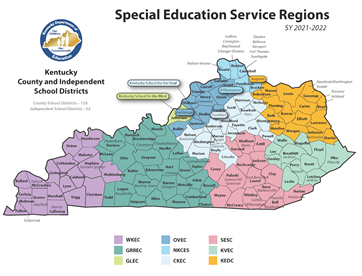 RegionDistrictCKECNelsonGLECJeffersonGRRECBarrenKEDCBoydKVECPerryNCKESBeechwoodOVECShelbySESCLaurelWEKCWebster